             屏大附小幼兒園作息時間表    ～ 作息時間得因孩子興趣、偶發事件及課程需要由老師彈性調整 ～   提醒您：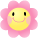 1. 入園時間為7:40，為了幼兒的安全請勿過早讓幼兒到校。2. 放學時間---每日下午4：00，地點在本園側門，請遵守本園接送幼兒相關規則。3. 運動服於每週二、五及戶外教學活動（不定期）時穿著。時     間活 動 內 容相關領域備     註7：40 ~ 8：00幼兒入園身體、社會、情緒8：00 ~ 8：20故事時間語文、情緒、社會8：20 ~ 9：00大肌肉活動—戶外遊戲身體♪ 雨天則至室內遊戲活動9：00 ~ 9：20團體律動時間身體♪ 每週二、五律動或團體活動9：00 ~ 9：30點心時間/課程活動準備身體、社會9：30 ~ 11：30學習活動—團體活動、分組活動、自主學習區探索身體、認知、美感語文、情緒、社會11：30 ~ 12：00收拾整理、活動分享身體、語文12：00 ~ 12：30午餐／個人梳洗／環境整潔身體、社會12：30 ~ 13：00故事/音樂欣賞美感、語文13：00 ~ 14：30午休時間/整理寢具14：30 ~ 14：50起床／梳洗／下午點心身體、社會14：50 ~ 15：50體能遊戲、學習活動身體、認知、美感語文、情緒、社會15：50 ~ 16：00收拾整理、放學♪放學地點小白屋廣場